2018TOWNSHIP OF SOUTH STRABANERUBBISH HAULER PERMITS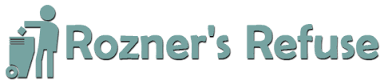 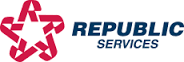 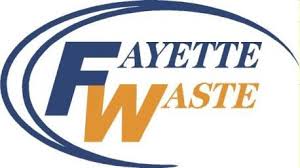 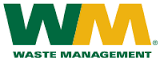 Rozner’s RefuseP.O. Box 1009Washington, PA  15301(724) 222-7711Waste ManagementP.O. Box B.C.O.200 Rangos LaneWashington, PA  153011-800-866-4460Fayette Waste LLCP.O. Box 65Waltersburg, PA  15488(724) 430-0100Republic Services, Inc.73 A West Noblestown Rd.Carnegie, PA 15106412 429-2600Republic Services, Inc.73 A West Noblestown Rd.Carnegie, PA 15106412 429-2600County Hauling111 Conner LaneBelle Vernon, PA 15012(724) 929-1694R&K Disposal Inc.703 Joffre RoadBulger, PA 15019County Hauling111 Conner LaneBelle Vernon, PA 15012(724) 929-1694(724) 947-2428County Hauling111 Conner LaneBelle Vernon, PA 15012(724) 929-1694County Hauling111 Conner LaneBelle Vernon, PA 15012(724) 929-1694